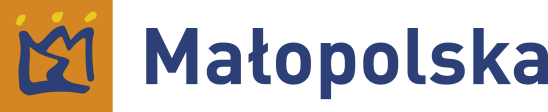 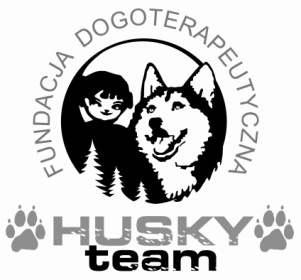 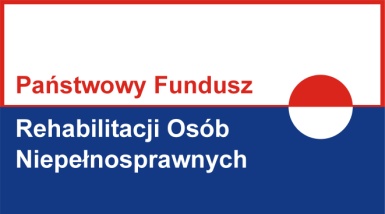 Projekt zrealizowano przy wsparciu finansowym  ze środków PFRON będących w dyspozycji Województwa MałopolskiegoTytuł projektu: „Pies najlepszym ‘lekarzem’ dla duszy i ciała”KWESTIONARIUSZ REKRUTACYJNY*niepotrzebne skreślićDeklaracja udziału w Projekciept. „Pies najlepszym ‘lekarzem’ dla duszy i ciała”Ja niżej odpisana/y……………………………………………………………………………Oświadczam, że:I.  Wyrażam wolę uczestnictwa w Projekcie pt. „Pies najlepszym ‘lekarzem’ dla duszy i ciała” realizowanym przez Beneficjenta Fundacja Dogoterapeutyczna „Husky team”   z siedzibą w Korczynie, nr domu 153, 38-340 Biecz realizowanego przy wsparciu finansowym  ze środków PFRON będących w dyspozycji Województwa Małopolskiego  i oświadczam, że spełniam następujące wymogi kwalifikacyjne związane  z udziałem w Projekcie:Uczęszczam do ośrodka objętego projektem ( DRO Caritas w Gorlicach)Jestem osobą z niepełnosprawnościąII.  W związku z przystąpieniem do Projektu „Pies najlepszym ‘lekarzem’ dla duszy i ciała”  wyrażam zgodę na przetwarzanie moich danych osobowych.III. Wyrażam zgodę na publiczne wykorzystanie fotografii  i filmów  z zajęć, na których jest mój wizerunek                    i wypowiedzi.IV. Uprzedzona/y o odpowiedzialności karnej z art. 233 Kodeksu Karnego za   złożenie nieprawdziwego oświadczenia lub zatajenie prawdy, niniejszym oświadczam, że ww. dane w kwestionariuszu rekrutacyjnym są zgodne z prawdą.
Oświadczam, iż przyjmuję do wiadomości, że:Administratorem tak zebranych danych osobowych jest Fundacja Dogoterapeutyczna „Husky team”, Korczyna 153, 38-340 Biecz.Moje dane osobowe będą przetwarzane wyłącznie w celu udzielenia wsparcia, realizacji Projektu „Pies najlepszym ‘lekarzem’ dla duszy i ciała”, ewaluacji, monitoringu  i sprawozdawczości.Moje dane osobowe mogą zostać udostępnione innym podmiotom w celu ewaluacji, jak również w celu realizacji zadań związanych z monitoringiem, sprawozdawczością i kontrolą w/w Projektu.Podanie danych jest dobrowolne, aczkolwiek odmowa ich podania jest równoznaczna z brakiem możliwości udzielenia wsparcia w ramach Projektu.Mam prawo dostępu do treści swoich danych i ich poprawiania.I. Dane uczestnika:I. Dane uczestnika:I. Dane uczestnika:Imię (imiona) i nazwisko:Data urodzeniaPESELWykształcenieII. Dane kontaktowe:II. Dane kontaktowe:II. Dane kontaktowe:ulicanr domunr lokalumiejscowośćObszar zamieszkania*miejski / wiejski / miejsko-wiejskimiejski / wiejski / miejsko-wiejskikod pocztowywojewództwopowiattelefon stacjonarnytelefon komórkowyadres poczty elektronicznejIII. Dane dodatkoweIII. Dane dodatkoweIII. Dane dodatkowePodopieczny DRO Caritas w GorlicachTAKNIENiepełnosprawnośćTAKNIE Posiadam opiekuna prawnegoTAKNIE        Data i podpis uczestniczki/ka projektu/opiekuna:        Data i podpis uczestniczki/ka projektu/opiekuna:        Data i podpis uczestniczki/ka projektu/opiekuna: